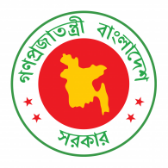 40th Session of UPR Working GroupStatement by Bangladesh in the Review of Syria under 3rd Cycle of UPR24 January 2022, 14:30 – 18:00 hrs.Mr. President,Bangladesh appreciates the active participation of Syria in the UPR. We recognize Syria’s efforts to create the national human rights institution. Syria’s initiative to develop a national plan for gender equality is a positive step.Bangladesh makes the following recommendations to Syria:Continue efforts to protect civilians and their fundamental rights and to ensure that – within the means available – their basic needs are met; Continue efforts to establish the national human rights institution in accordance with the Paris Principles;Continue to strengthen social security and social empowerment measures, with a particular focus on vulnerable sections of the society; andContinue efforts to ensure access to education by all children, including children with disabilities, with support from UNICEF and other relevant international partners.We wish Syria a successful review.I thank you.****